Ch. 7 Geomcast Topic: Right TrianglesSolve for w: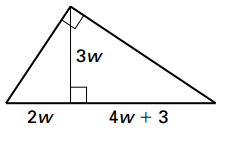 